МУНИЦИПАЛЬНОЕ БЮДЖЕТНОЕ ДОШКОЛЬНОЕ УЧРЕЖДЕНИЕ
«ДЕТСКИЙ САД № 70»Конспект занятия по познавательной области 
«Ищем созвездие» для детей 5-6 лет.Подготовила воспитатель: 
Чемоданова Л.Б.Цель: развитие логического, вариативного мышления.Задачи: Обучающие: -систематизировать знания числового ряда, счета, названия цифр, геометрических фигур, тел, ориентировку в пространстве;
-формировать умения следовать устным инструкциям;Развивающие: 
-развивать память, мышление, внимание, восприятие, воображение, анализ;
-развивать логическое мышление и пространственное воображение;Воспитательные:
-воспитывать самостоятельность, чувство товарищества, самоконтроля и умения работать в коллективе;
-расширять, обогащать коммуникативные способности детей;Образовательные области: познавательное, речевое, художественно – эстетическое, физическое развитие.Словарная работа: амулет, созвездие.Материал: аудио запись, Звездочет, подзорная труба, колпак, амулет в виде куба, 7 звезд с заданиями; наглядный материал, мяч; на каждого ребенка: игра «Танграм», счетные палочки, геометрические фигуры, индивидуальные листы с изображением фигур, «коврики»; альбомные листы, средства изобразительной деятельности: карандаши, фломастеры, восковые мелки.Предварительная работа: разучивание стихотворений, логоритмики,  наблюдение за небом, чтение книги «Почемучка», рассматривание иллюстраций  энциклопедий «Что? Зачем? Почему?», «Космос», беседа, рисование «Космос».Ход занятияЗвучит фонограмма песни группы «Земляне» , «Трава у дома».
Дети заходят в группу, садятся на места.
Стук в дверь.
Заходит Звездочет. На голове колпак, в руках подзорная труба, кубик – амулет,7 звезд.
Звездочет: Здравствуйте, ребята! Я – Звездочет. К вам в детский сад, пришел не просто так. Мне нужна ваша помощь!
Воспитатель: Что случилось, Звездочет?
Звездочет: Пока я наблюдал за звездами, у меня потерялся  предмет из посуды. Звезды мне подсказали, что найти его могут дети из детского сада! Но, чтобы его найти, вы, ребята, должны ответить на вопросы и решить задания. А помогут нам найти этот предмет - семь звезд.
Воспитатель: Ребята, поможем Звездочету найти предмет?
Дети:
Звездочет: Спасибо! 
Звездочет  предлагает детям выполнить задание.
Звезда № 1. «Где право, где лево?». 
Цель: развитие внимания, умение ориентироваться в пространстве. 
Звездочет: Ребята, в какой руке у меня подзорная труба?
Ответы детей: 
Звездочет: Какое геометрическое тело имеет труба?
Ответы детей: 
Звездочет: Какие еще  предметы похожи на цилиндр? 
Ответы детей: 
Звездочет: Молодцы, ребята! Это- амулет. В какой руке амулет?
Ответы детей: 
Звездочет: Какое это геометрическое тело?
Ответы детей: 
Звездочет: Какие еще предметы похожи на куб?
Ответы детей: 
Звездочет: На голове – колпак. Какое геометрическое тело у колпака? Назовите предметы имеющие тело – конуса.
Ответы детей:
Звездочет: Молодцы, ребята! Вы правильно ответили на все мои вопросы, с первым заданием справились! Я  первую звезду прикреплю  на доску, от этой звезды вы продолжите отсчет остальных звезд.
Звездочет отдает остальные звезды воспитателю и покидает группу.
Звезда № 2
Игра «Танграм»
Цель: развитие восприятия, внимания, анализа.
Воспитатель проверяет результат работы, индивидуально направляет, помогает детям, испытывающим затруднения.  
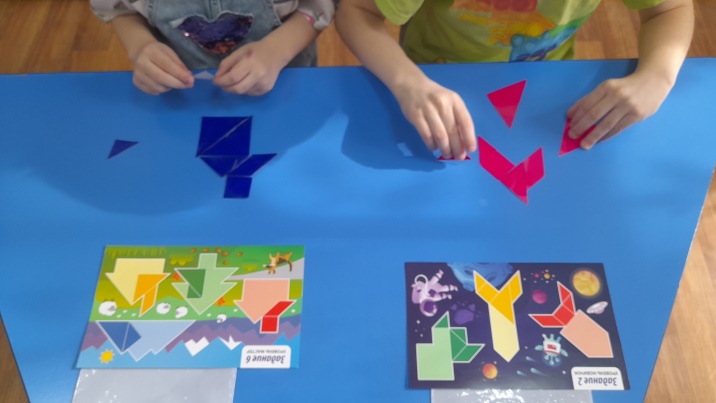 
Игра «Сосчитай фигуры» (индивидуально на каждого ребенка)
Цель: развитие внимания, восприятия.
Воспитатель проверяет результат работы, индивидуально направляет, помогает детям, испытывающим затруднения.
Воспитатель благодарит детей и прикрепляет вторую звезду на доску.

Физкультурная минутка «Фигуры»
«Конус увидали – на месте быстро побежали!
Увидев куб - присядь мой друг!
А, заметив круг, - прыгаем вокруг!» (2-3р.)
 (текст сопровождается показом геометрических тел,  фигур, можно повторить в разной последовательности текст, с ускорением темпа голоса)
Воспитатель благодарит детей за внимание, за четкое выполнение  задания. Дети садятся на места.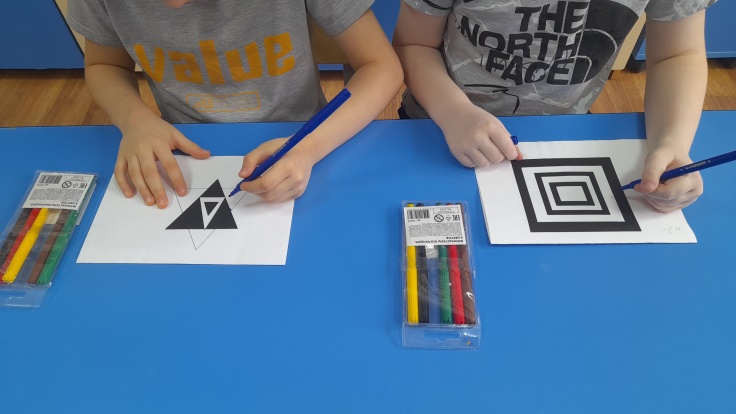 Выходит ребенок, читает стихотворение:
«Вы знаете, как важно учиться считать?
Делить, умножать, прибавлять, вычитать?
Запомните все, что без точного счета
Не сдвинется с места любая работа.
Без счета письмо не найдет адресата.
И в прятки сыграть не сумеют ребята».
Звезда № 3 
Игра «Цифры перепутались»  (на доске написаны «слившиеся» цифры 3 -5 шт.)
Цель: развитие восприятия, внимания.
Выходит ребенок, находит, обводит по контуру  цифру и записывает на доске. Воспитатель благодарит детей. Прикрепляет  3 звезду на доску.

Звезда № 4.
Игра «Найди отличия»  (дети по желанию выходят к доске, находят отличия, показывают, отличий  6-10).
Цель: развитие внимания, умения сравнивать.

Игра « Четвертый лишний.
Цель: развитие слуховой памяти, анализа. 
Воспитатель: Сейчас я буду называть слова.  Ваша задача – запомнить, назвать и объяснить /доказать/  почему это слово лишнее?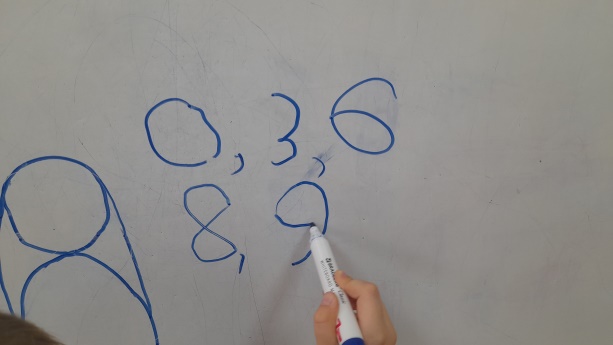 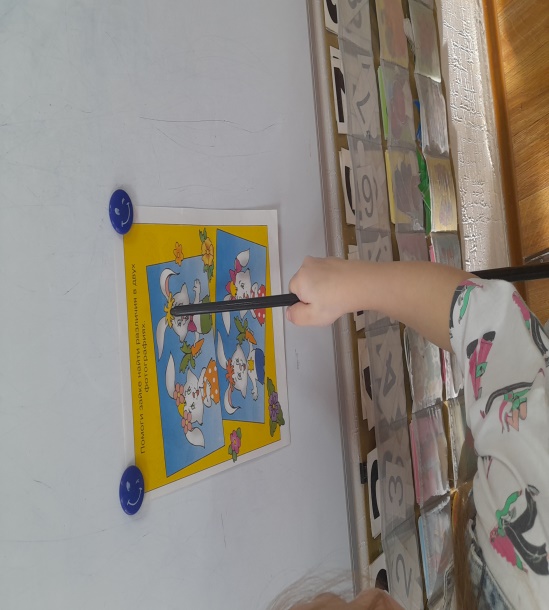 Самолет, стрекоза, вертолет, ракета.Чашка, чайник, сахар, тарелка.Варенье, огурцы, конфеты, вафли.Дуб, ель, береза, тополь.Автобус, троллейбус, мотоцикл, трамвай.Перец, хлебница, солонка, сахарница.Воспитатель благодарит детей за внимание, полные ответы, доказательства. 
Выставляет 4 звезду на доску.
Воспитатель: Ребята, найдите звезду с цифрой ….? 
Выходит ребенок, находит звезду с  цифрой 5.
Звезда № 5
Игра «Отвечай быстро!»
Цель: развитие логического мышления.
Воспитатель: Ребята, следующее задание. Ответь быстро на вопрос. Предлагаю вам встать в круг.
Педагог задает вопрос и бросает мяч ребенку.
Блиц опрос:Сколько дней в неделе?Назовите 7, 3, 5, (8 -?), 1 день недели?Какой день недели будет послезавтра, если вчера был понедельник? (вторник)Какой день недели был позавчера, если сегодня четверг?Какое время года наступит после зимы?У этой фигуры 4 угла и все стороны равны?Фигура без углов?Фрукт с огнестрельным названием?К этой ягоде без ножа не подойдешь?Ребята сели ужинать утром?Собаку укусила оса, кто кусается?Володю ждет Лена, кто задержался?Воспитатель благодарит детей, предлагает сесть на места, вывешивает  звезду № 5 на доску.
Воспитатель: Молодцы, ребята! Нам осталось выполнить еще 2 задания. И мы узнаем, какой  предмет, потерял Звездочет! Следующая звезда под номером …?
Дети:
Звезда № 6
Игра «Выложи фигуру» (работа со счетными палочкам)
Цель: развитие логического мышления, анализа. 

Логоритмика «Летит, летит по небу шар».
Дети встают хаотично по группе.
Воспитатель благодарит детей за внимание, дружное, синхронное выполнение движений.
Воспитатель:  У нас осталась одна звезда. Какая по счету звезда?
Дети:
Звезда № 7
Игра «Вставь заплатку коврику» (задание на каждого ребенка)
Цель: развитие восприятия, воссоздающего воображения, образного мышления.

Выставляется 7 звезда.
Воспитатель благодарит детей и просит ребенка соединить  звезды по порядку. Обращает внимание на предмет, который получился.
Воспитатель: Что у нас получилось?
Дети:
Воспитатель: Вот, что потерял Звездочет! Это – ковш! Но это ковш не простой, он  состоит из звезд! Так это СОЗВЕЗДИЕ! Созвездие – объединенная группа звезд. Сколько звезд в этом созвездии? 
Дети:
Воспитатель: Это созвездие называется «Большая Медведица».
Заходит Звездочет, видит ковш, радуется, благодарит детей за помощь! 
Воспитатель: Уважаемый Звездочет! Ребята хотят нарисовать и подарить тебе рисунки о космосе.
Продуктивная деятельность детей под фонограмму песни группы «Земляне» «Трава у дома».
Звездочет благодарит, прощается с детьми.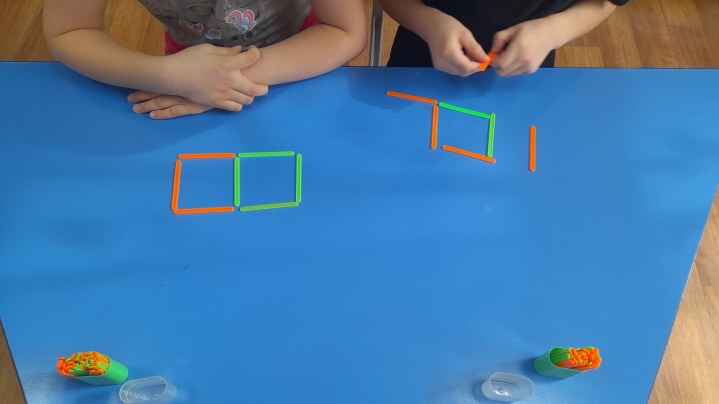 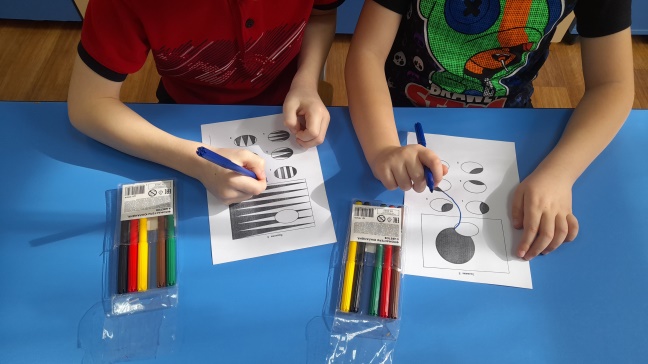 Список литературы:1.Булатов М. И. «Тридцать три пирога» , СССР, М., «Детская литература», 1968 г. количество стр. 240.
2.Субботина Л.Ю. «Развитие воображения», Ярославль, «Академия развития», год издания 1996, количество стр. 240.
3. Тихомирова Л.Ф. «Упражнения на каждый день: развитие внимания и воображения дошкольников», Ярославль, «Академия развития», 2000г., количество стр. 285.